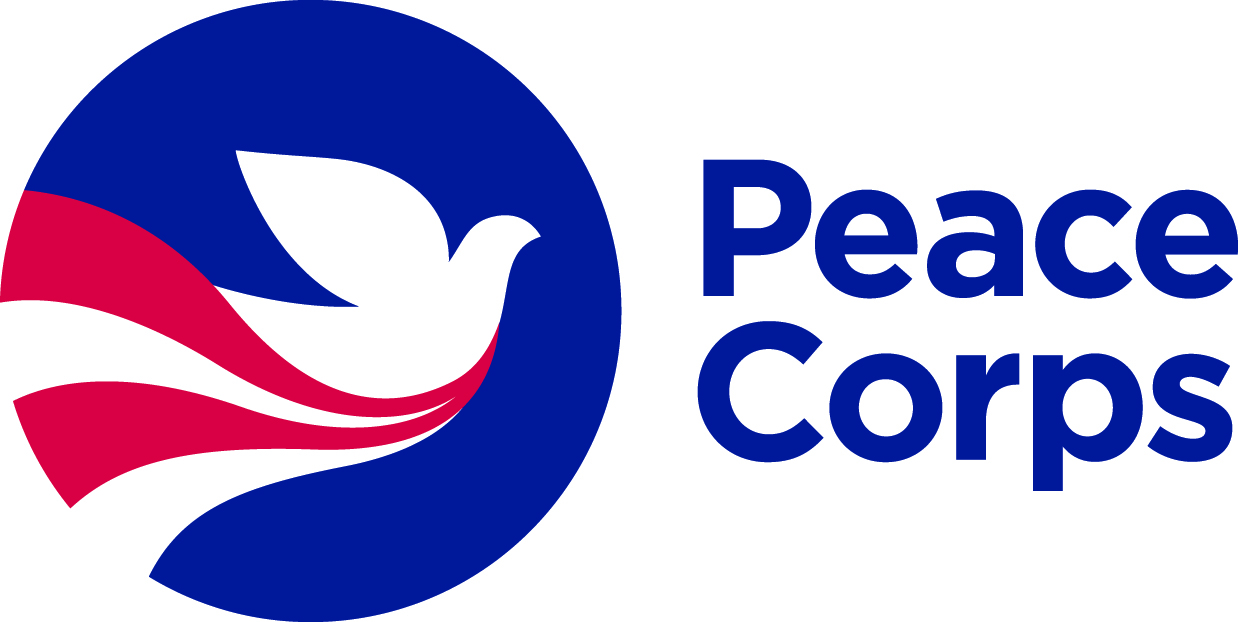 Exit ChecklistBelow are the Peace Corps Prep certification requirements. If you apply to Peace Corps, please scan and attach this signed form to your application with the name “PC Prep Checklist.” If you apply to Peace Corps before completing a requirement below, write: “[Activity]: planned [month/year].”Training and experience in a specific work sector   Please check the box of the sector in which you have prepared yourself to serve:EducationHealthEnvironmentAgricultureYouth in DevelopmentCommunity Economic DevelopmentCoursework. List the 3 highest approved sector-aligned course #s and titles you took:_________________________________________________________________________________________________Hands-on experience in that same sector. Total Hours (must be at least 50): _______        Description of experience: _____________________________________________________________________________________________________________________Foreign language skillsRequirements depend upon desired Peace Corps volunteer placement site. (1) Spanish-speaking countriesà two 200-level courses. (2) French-speaking countriesà one 200-level courses in any Romance Language. (3) Everywhere elseà no explicit requirements, but language skills are a plus.Language: _____________________       List your 2 highest level course #s and titles:1. ____________________________2. _________________________________Or describe your alternative learning process (e.g., native speaker): _______________________Intercultural competenceList your 3 approved courses/experiences that bolstered your intercultural competence:__________________________________________________________3.    ________________________________Professional and leadership developmentProfessional resume feedback: q Yes   q No   Date:                  Where:                             Professional interview prep:      q Yes   q No   Date:                  Where:Demonstrated leadership experiences (i.e., student orgs, work, volunteer, etc.) Describe:____________________________________________________________________________________________________________________________________________________________________     _________               ________________________       _________Signature of Student                     Date		Signature of PC Prep Coordinator     DateRelease of Information FormWith your approval, the William Paterson University Peace Corps Preparatory (PC Prep) program will release information on a regular basis to the Peace Corps, including details about the participants in this program and other relevant data that help the Peace Corps evaluate the effectiveness of PC Prep.  These educational records are subject to the Family Educational Rights and Privacy Act (FERPA), a Federal law designed to protect the privacy of a student’s educational records. This Act prohibits college officials from disclosing any records, including grade reports, academic standings, transcripts of records, or any other records, which contain information directly related to the student and from which the student can be individually identified without the student’s consent. Consistent with FERPA guidelines, William Paterson University will not release records related to your performance in the PC Prep program, other than those enumerated in this disclosure agreement.I hereby permit William Paterson University to disclose personally identifiable information to Peace Corps regarding my participation in the PC Prep program for the purposes of evaluating PC Prep.  This information will be limited to my name, date of admission to PC Prep, the coursework and other activities I pursued to satisfy PC Prep requirements, date of graduation, and whether I successfully completed the PC Prep upon graduation. If I do not ultimately enter the Peace Corps, William Paterson University may report post-graduation career information to the extent that William Paterson University has that information.Student Name (printed) ___________________________________________________Student Signature_________________________________________________________Date_____________________